Calendar of EventsAll events take place at Shalom unless otherwise noted.This weekWed, Apr 11 –  Morning Breakfast Group @ Ill. Food Emporium, 7 am Thu, Apr 12 – Outreach Commission Meeting, 5 pmUpcoming eventsApr 19 –  Meal, 6:30 pm, Bible Study, 7-8 pm*Tue, Apr 24 – Global Gifts Annual Meeting @ First Mennonite, 6:15 pmWed, Apr 25 –  Morning Breakfast Group @ Ill. Food Emporium, 7 amSun, Apr 29 – 5th Sunday Hymn SingThu, May 3 – Meal, 6:30 pm, Bible Study, 7-8 pm
Wed, May 9 – Morning Breakfast Group @ Ill. Food Emporium, 7 amThu, May 17 – Meal, 6:30 pm, Bible Study, 7-8 pmWed, May 23 – Meal, 6:30 pm, Bible Study, 7-8 pmJun 14-16 – Annual IN-MI Mennonite Conference*see announcementBirthdays/Anniversaries this weekToday – Florence BucherMon, Apr 9 – Carol BixlerMon, Apr 9 – Laura HarmsMon, Apr 9 – Gabriella TurentineThu, Apr 12 – Joann BuergeSat, Apr 14 – Cian BrubakerNext Sunday – Krystal JohnsonShalom Mennonite Church, 6100 E 32nd St, 46226 Church Phone: 317-549-0577Web page: www.shalommennonite.comWorship: 9:30 am             Sunday School 11 am – 12 noonPastoral Team: Brian Bither, Frank Kandel, Sabrina FallsChurch email address: pastors@shalommennonite.comVision & Accountability Team:  Brad Sommer, Jeanne Smucker, Wilma Bailey, Carl Rhine, Kim Johnson, Brian BitherWelcome to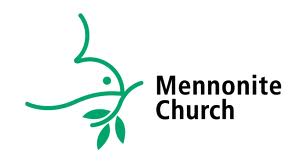 Shalom Mennonite ChurchApril 8, 2018Shalom Mennonite Church is a diverse faith community, rooted in the Anabaptist Christian tradition, being transformed by God’s grace. Empowered by the Holy Spirit, we follow Jesus together as we worship God, grow as disciples, support one another, and share God’s love, justice, and peace with those around us and the world. Prelude: Jake RhineWelcome/InvitationOpening Hymns: HWB #56 Awake, arise, O sing a new song                  STJ #88   Hallelujah! We Sing Your Praises!Call to Worship:  Leader:  Come and celebrate, people of God!  Sing and shout your praise!People:  For our God comes to us, triumphant and victorious, yet gentle and humble of heart.Leader:  God comes bringing peace, offering hope and freedom to all who despair.ALL:  Let us worship God together!Prayer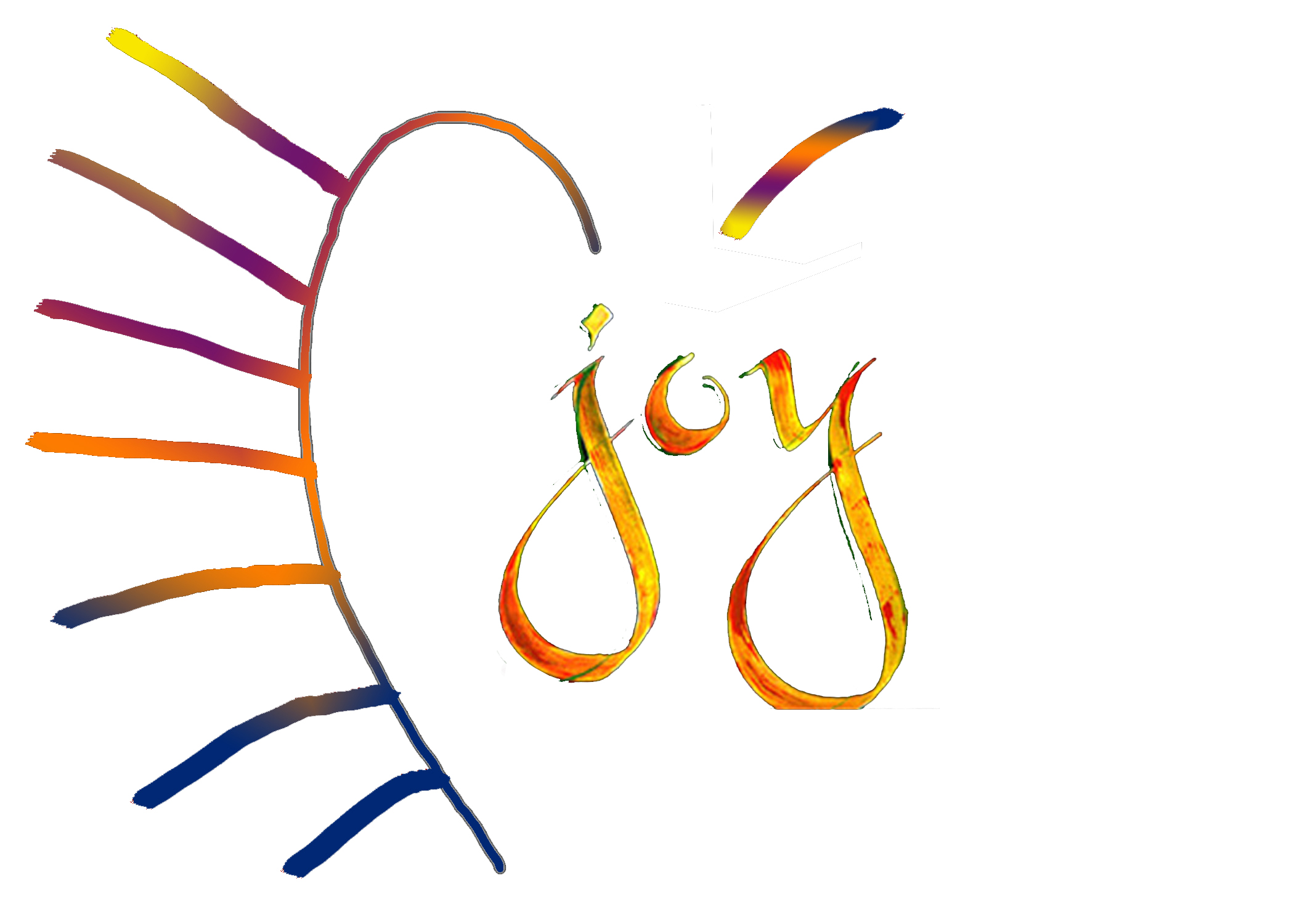 Worship EnsembleChildren’s Time: Joann BuergeScripture: Psalm 16:5-11, 1 Thessalonians 5:16-18Sermon:  Cultivating Joy – Pastor Brian BitherSong of Response Communion   Sharing our joys and concerns Offering AnnouncementsSending words  Leader:  Thank you, O God, for this feast of life.   We are fed by your love and are strengthened by your life.   ALL:  We go forth now into the world to live your way and share your joy.Sending Song: STJ #78 We Will Walk with GodWorship Leader: Mil Penner		       Song Leader: Rod MaustNursery: Rose Love                        Nursery next Sunday: Angie BullerOur songbooks:  HWB: (blue) Hymnal A Worship Book; STS: (purple) Sing theStory; STJ: (green) Sing the Journey  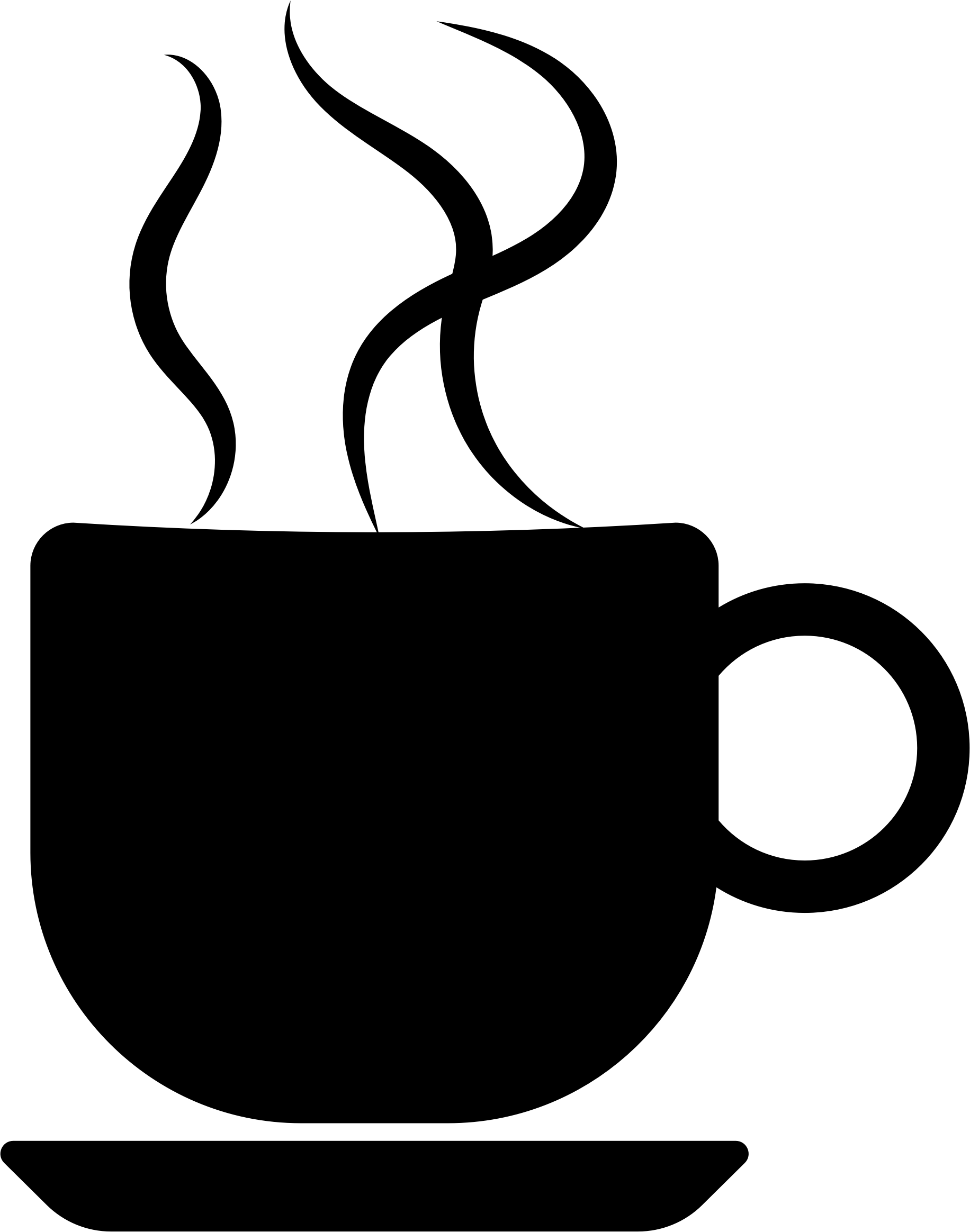 Worship helps:~A large-print hymnal and Bible and a Spanish Bible, is available on the last row of chairs.~Hearing assist devices are available - please ask an usher.  ~A large-print order of worship is available - please ask an usher.Weekly information:~ Send email newsletter (Journeying Together) information by 8am       Thursday to abri.houser@gmail.com~ Send bulletin information by noon on Friday to showalter@indy.rr.com.~ April Kitchen Clean-up: last names beginning with T – Y. May: A – C.Education HourYouth Classes: Elementary ages meet in basement classrooms.Junior Hi/High School youth meet in the room at the front of the sanctuary. Upcoming adult classes:April 8: Loves will share about their trip to Haiti with Mennonite Central Committee April 15: Child safety trainingApril 22-May 20 there will be two adult classes; Jay will lead an academic study of Psalms, complete with homework.  This is your opportunity to put into practice the discipline of study.Joyce Troyer will lead a gifts discernment class.  If you are not already in a small group that has been focusing on gifts discernment, this is a good opportunity to learn more about your own gifts.May 27: Memorial Day weekend, no SSAnnouncements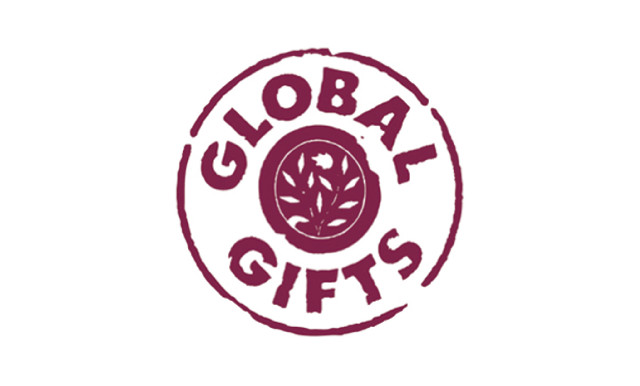 Global Gifts is having its annual meeting and volunteer dinner celebration on April 24 starting at 6:15PM.  Since this is the 30th anniversary of our stores and since Sam Carpenter is retiring from the executive director position, we want to make sure those of you who were involved in earlier days but no longer volunteer know you are invited.  Please contact Mary Liechty at mliechty@comcast.net if you would like to attend and are no longer volunteering.  Present volunteers will receive an invitation by email and may respond to that invite.